เอกสารประกอบการยื่นวีซ่าฝรั่งเศส # กรณีที่ท่านเคยสแกนลายนิ้วมือ เพื่อยื่นขอเวีซ่าชงเก้นมาแล้ว และ วีซ่าที่ได้มา ระบุค าว่า "VIS" 
สำหรับ การขอวีซ่าครั้งต่อไป ท่านไม่จำเป็นต้องแสกนลายนิ้วมือ 
# กรณีที่ท่านเคย สแกนลายนิ้วมือมาแล้ว แต่ไม่ได้วีซ่าเชงเก้น ท่านจะต้องสแกน ลายนิ้วมืออีกครั้ง 
# กรณีที่ท่านไม่เคยสแกนลายนิ้วมือ มาก่อนท่านจำเป็นต้องมาแสดงตน เพื่อยื่นขอวีซ่า
1. หนังสือเดินทาง (passport) มีอายุใช้งาน เหลืออย่างน้อย 3 เดือน 
นับจากวันที่ยื่น ขอวีซ่า พร้อมสำเนา หน้าที่มีรูปถ่าย และทุกหน้าที่มีตราประทับวีซ่า 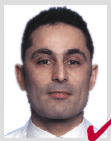 2. หนังสือเดินทางเล่มเก่า พร้อมสำเนา (ถ้ามี) 3. รูปถ่ายสี ฉากหลังสีขาว ขนาด กว้าง 3.5ซม. สูง 4.5ซม. 
จำนวน 2 ใบ (ถ่ายไม่เกิน 6เดือน) 4. ใบจองตั๋วเครื่องบิน ไป-กลับ (ทัวร์เตรียมให้)5. ใบประกันสุขภาพเดินทางและ อุบัติเหตุมูลค่าประกันอย่างต่ำ 30,000 ยูโร หรือ 1,500,000 บาท 6. หลักฐานการจองที่พัก/โรงแรม (ทัวร์เตรียมให้) 7. หลักฐานการเงินย้อนหลัง 3 เดือน - สมุดเงินฝากตัวจริง พร้อมรายการเดินบัญชี BANK STATEMENT และ BANK GAURANTEE 8. หลักฐานการทำงาน หรือ การศึกษา - สำหรับผู้ที่เป็นเจ้าของกิจการ ใช้หนังสือจดทะเบียนบริษัท ที่ระบุชื่อผู้ยื่นขอวีซ่า - สำหรับผู้ที่เป็นลูกจ้าง หรือ ข้าราชการ ใช้จดหมายรับรองการท างาน จากบริษัท หรือ หน่วยงานราชการ ระบุ ตำแหน่ง เงินเดือน อายุการทำงาน วันลาหยุดงาน และวันเดินทาง พร้อมตราประทับบริษัท ลายเซ็น ระบุชื่อและ ต าแหน่งของผู้ออกหนังสือฉบับนี้9. สลิปเงินเดือน 3 เดือนล่าสุด (ถ้ามี) 10. หนังสือหรือจดหมายเชิญจากบริษัท หรือหน่วยงาน ในประเทศฝรั่งเศส (สำหรับวีซ่าธุรกิจ) 11. ใบเปลี่ยนชื่อ นามสกุล (ถ้ามี) 12. สำเนาทะเบียนบ้าน และสำเนาบัตรประชาชน พร้อมเซ็นสำเนาถูกต้อง **หมายเหตุ : ระยะเวลาในการพิจารณาวีซ่าท่องเที่ยว ประมาณ 15 วันทำการ